1. Lee e identifica las palabras con Y con sus respectivos dibujos uniendo con una línea. Sin olvidar colorear los dibujos.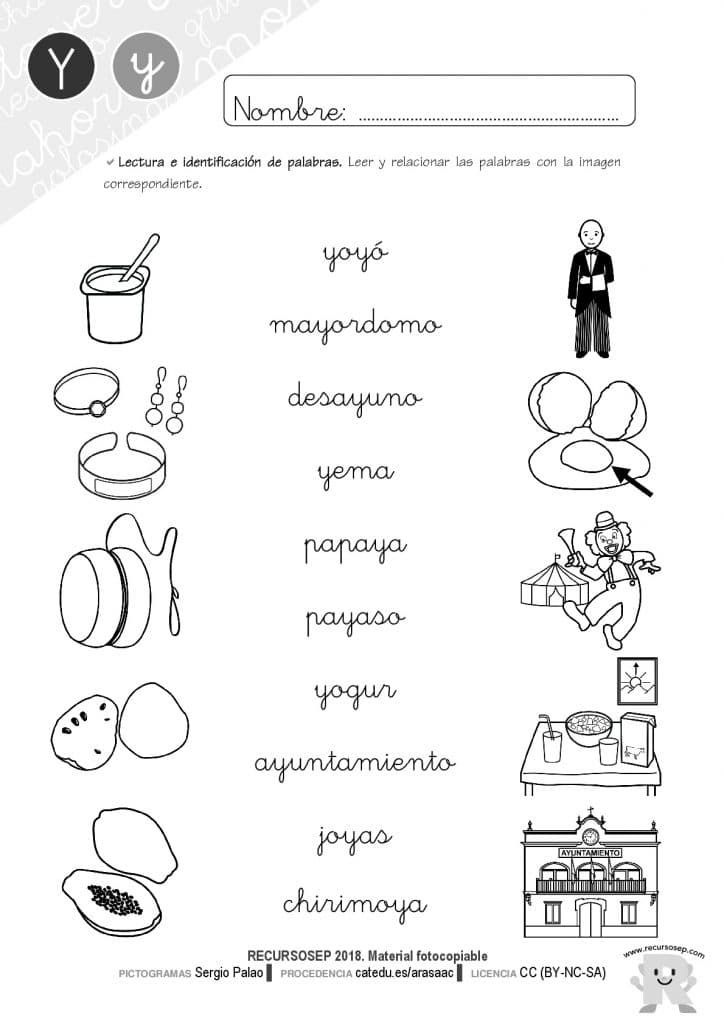 